Міністерство освіти і науки УкраїниНаціональний університет «Одеська морська академія»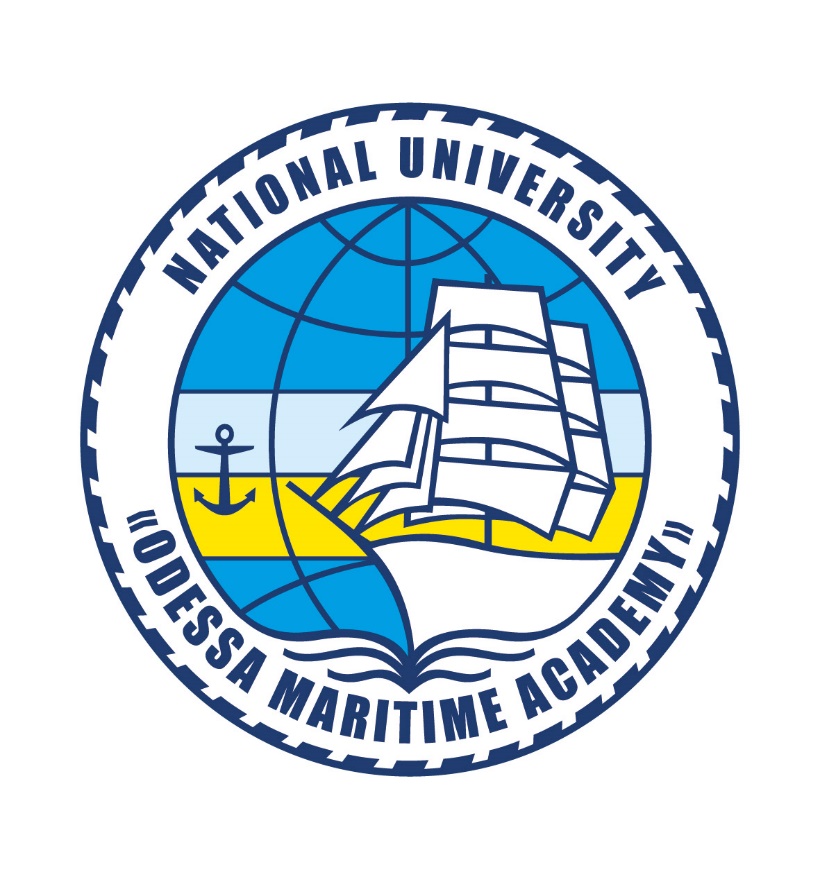 ДовідникАБІТУРІЄНТОВІНаціонального університету «Одеська морська академія»Випуск № 46Одеса – 2019Абітурієнтові Національного університету «Одеська морська академія»: Довідник. Випуск № 46. /Укладач Грищук Г. І./ Національний університет «Одеська  морська академія». Одеса: 2019 – 16 с.Відповідальний за випуск: Корнодудов М. М., начальник відділу доуніверситетської підготовки НУ «ОМА».ІНФОРМАЦІЙНА ДОВІДКА	7 червня 1944 року утворено Одеське вище морехідне училище (ОВМУ). 29 травня 1958 року О В М У перейменовано в Одеське вище інженерне морське училище  (ОВІМУ). 26 квітня 1991 року О В І М У стає  Одеською державною морською академією (ОДМА). 21 вересня 2002 року ОДМА надано статус національної й назву - Одеська національна морська академія (ОНМА). 25 серпня 2015 року ОНМА  отримала новий статус й назву – Національний університет «Одеська морська академія» - (НУ «ОМА»). 	Сьогодні в НУ «ОМА» навчається близько 12 000 курсантів і студентів. 	Університет акредитований Державною акредитаційною комісією України за ІV рівнем акредитації. Спеціальності факультетів автоматики, судномеханічного, електромеханіки й радіоелектроніки акредитовані Інститутом морської техніки, науки й технологій Великобританії (ІMarEST) за вищим рівнем «чартерний інженер», а судноводійних факультетів - Морським інститутом Великобританії (NІ). Система підготовки плавскладу приведена у повну відповідність до вимог Міжнародної конвенції з підготовки, дипломування моряків і несення вахти (STCW-78/95), інших міжнародних конвенцій, і дає випускникам право працювати на всіх типах суден вітчизняних та іноземних компаній.	До складу НУ «ОМА» входять 6 факультетів (судноводійний факультет, факультет морських перевезень та технологій, судномеханічний факультет, факультет автоматики, факультет електромеханіки та радіоелектроніки, факультет морського права та менеджменту), навчальний відділ по роботі з іноземними студентами, Азовський морський інститут (м. Маріуполь), Дунайський інститут (м. Ізмаїл), Інститут військово-морських сил, Морехідний коледж технічного флоту, Відділення військової підготовки морехідного коледжу технічного флоту і Морехідне училище ім. О. І. Маринеска (м. Одеса). 	У процесі навчання значний час відведений підготовці курсантів на сучасних тренажерах (в тому числі повномасштабний симулятор машинного відділення, повномасштабний ходовий місток), вітрильному судні «Дружба» і навчально-тренажерному судні - морському буксирі «Механік Пономаренко» (для курсантів Азовського морського інституту).	Університет має сучасну матеріально-технічну базу для навчання та наукових досліджень, є наукова бібліотека, видавничий центр, які обладнані сучасною комп'ютерною технікою й засобами оперативної поліграфії, Wi-Fi доступ до мережі Інтернет.	Університет має 7 навчальних корпусів і курсантське містечко (екіпаж) з 3 житловими корпусами. У екіпажі працює спорткомплекс, плавальний басейн олімпійського класу, стадіон для міні-футболу, їдальня, кафе, клуб, бібліотека, пральня. Клініка для курсантів надає всі види медичної допомоги.	Всі курсанти проходять протягом навчання плавальну практику, яка триває 12 місяців. Курсанти молодших курсів проходять практику на вітрильному судні «Дружба» (довжина 108,6 метрів, площа вітрил 3000 кв. метрів, побудоване в 1987 році в Польщі). На старших курсах  практика проводиться на суднах українських та іноземних компаній.ЗА ДОВІДКАМИ ЗВЕРТАТИСЯ* * *Приймальна комісія(048) 793 – 16 - 91; (048) 793 - 24 - 83; +38 073 758 - 18 - 58; +38 096 758 - 18 - 58;e-mail: priyom@onma.edu.ua* * *Відділ доуніверситетської підготовки(048) 793-24-57; +38 093 - 041 - 69 - 53 (Viber, Telegram, WhatsApp);e-mail: dovuz@onma.edu.ua* * *Приймальня ректора(048) 793 - 16 - 72* * *ФакультетиКафедра військової підготовки,                                                 +38 094 - 863 - 16 - 71,                                                                                                           +38 067 - 883 - 45 - 82ІнститутиКоледжіНаціональний університет «Одеська морська академія» – ЦЕ:БЛИСКУЧІ ПЕРСПЕКТИВИ - якісне оволодіння спеціальностями командного складу морських суден - судноводія, суднового механіка, суднового електромеханіка, а також спеціальностями з правознавства та менеджменту організацій;- постійний попит на професію;- робота як в Україні, так і в компаніях провідних країн світу;- гарантоване гідне працевлаштування після закінчення академії, як на суднах, так і на березі;- висока оплата праці плавскладу на первинній, після закінчення університету (2500 – 3500 $ на місяц), і подальших посадах (біля 15000 $ на місяць);- стабільний кар'єрний зріст і можливість для реальної реалізації особистих бажань;- викладацька і наукова робота;- можливість стати кадровим офіцером Військово-Морських Сил Збройних Сил України.ЕФЕКТИВНА СИСТЕМА НАВЧАННЯ- авторитетний у світовій системі морської освіти і широко відомий у країні навчальний заклад;- вищий національний навчальний заклад ΙV рівня акредитації;- три інститути, шість факультетів, два коледжі, кафедра військової підготовки та відділення військової підготовки;- спеціальності академії акредитовані Інститутом морської техніки, науки і технологій (IMarEST) і Морським інститутом (NI) Великобританії;- класична вища морська освіта у навчальному закладі з добрими традиціями, величезним досвідом підготовки офіцерів морського флоту;- підготовка з освітніх рівнів базової і повної загальної середньої освіти, освітньо-кваліфікаційних рівнів молодшого спеціаліста, бакалавра і магістра;- рівні можливості юнаків та дівчат в оволодінні як спеціальностями плавскладу, так і «береговими» спеціальностями;- денна і заочна форми навчання на бюджетній і контрактній основі;- друга освіта заочно, одночасно з навчанням на стаціонарі; - військова підготовка для бажаючих;- науково-дослідницька діяльність, аспірантура, докторантура;- плавальна, навчально-технологічна і професійно-юридична практика;- оплата праці під час курсантської плавальної практики (від 200 до 800$ на місяць); - можливість обіймати командну посаду на період плавальної практики після отримання диплому бакалавра;- оформлення і здобуття робочого диплома одночасно з дипломом бакалавра за фахом;- можливість стати членом і стипендіатом міжнародних морських інститутів;- практика спілкування англійською мовою протягом усього періоду навчання;- навчальне парусне судно «Дружба»;- сучасні тренажери, лабораторії, мультимедійні аудиторії, навчальні комп'ютери;- наукова бібліотека з читальною залою на 100 осіб і робочими Інтернет-місцями;- сім навчальних корпусів, велика та мала актові зали.УПОРЯДКОВАНИЙ ПОБУТ- курсантське містечко (екіпаж) з трьома гуртожитками для хлопців і дівчат окремо; автономне газове опалювання, кіноконцертна зала на 350 осіб, бібліотека з двома читальними залами на 50 осіб;- комбінат харчування з їдальнею на 1200 осіб (триразове повноцінне харчування: сніданок, обід, вечеря), 6 буфетів у навчальних корпусах і кафе у спортивному комплексі екіпажу;- сучасний спортивний комплекс, басейн олімпійського типу, дві спортивні зали, стадіон для міні-футболу, дві тренажерні зали, навчально-вітрильний центр на березі Чорного моря;- безкоштовний щорічний професійний медичний огляд в університетській поліклініці з сучасним устаткуванням;- красива, приваблива форма одягу курсантів;- всі без винятку курсанти інституту військово-морських сил мають грошове утримання та забезпечуються безплатним навчанням, проживанням, харчуванням, одягом;- безкоштовне навчання, проживання та харчування курсантів інженерних спеціальностей, які навчаються за денною формою на бюджетній основі.ЦІКАВЕ ЖИТТЯ- романтика морських подорожей; - реальна унікальна можливість побачити весь світ, відвідати багато країн і всі континенти;- морський етикет, свідома дисципліна, вміння керувати і підкорятися;- для дівчат можливість опанувати будь-яку морську, навіть традиційно чоловічу, професію;- участь у різних міжнародних зустрічах, змаганнях, конкурсах курсантів (студентів);- 5 років життя у «перлині біля моря» – Одесі;- музей університету;- курсантська рада, народний духовий оркестр, вокально-інструментальний ансамбль, танцювальний колектив, клуб веселих і кмітливих, команда брейн-ринг, команди з водного поло, футболу, секції з плавання, боксу, щорічний конкурс          «Міс НУ «ОМА»;- доуніверситетська підготовка, що включає: підготовчі курси та консультації до зовнішнього незалежного оцінювання або вступних випробувань до університету, професійне медичне освідчення.ЦІКАВО ЗНАТИКількість курсантів-дівчат, які навчаються на факультетах НУ «ОМА»(за станом на 01.12.2019 р.)Конкурсні предмети НУ «ОМА» в 2019 році для підготовки фахівців за освітнім ступенем бакалавра на основі повної загальної середньої освітиВагові коефіцієнти при обчисленні конкурсного бала:- для кожного з конкурсних предметів - 0,3 (30%);- для середнього бала документа про повну середню освіту - 0,05 (5%);- для бала за успішне закінчення підготовчих курсів для вступу на інженерно-технічні спеціальності - 0,05 (5%). ВИЗНАЧАЄМОСЬ З ФАКУЛЬТЕТОМ НУ«ОМА»Кафедра військової підготовки Інституту Військово-Морських Сил Національного університету “Одеська морська академія” (м. Одеса)Історична довідка: кафедра була створена у 1944 році згідно з постановою Державного Комітету Оборони СРСР від 04.03.1944 року № 5311. Наказом Командувача Військово-Морських Сил Збройних Сил України від 21.11.1994 року № 404 кафедра була прийнята до складу Військово-Морських Сил Збройних Сил України. Підготовка офіцерів запасу здійснюється за дев’ятьма військовообліковими спеціальностями: “Застосування суден забезпечення”;  “Штурманська та лоцманська кораблів”; “Бойове застосування протичовнового, торпедного, мінного озброєння і тральних засобів надводних кораблів (суден) і підводних човнів”; “Експлуатація та ремонт корабельного мінного озброєння”;  “Експлуатація та ремонт корабельних торпед і торпедних апаратів”; “Експлуатація та ремонт газотурбінних енергетичних установок надводних кораблів (суден)”; “Бойове застосування з’єднань, військових частин та підрозділів спеціального призначення Військово-Морських Сил Збройних Сил України”; “Соціальна психологія”; “Психологія”. Кандидати до вступу на кафедру військової підготовки: громадяни України (у тому числі і дівчата), які мають або здобувають освітній ступінь вищої освіти не нижче “бакалавра”, придатні до військової служби за станом здоров’я та морально-діловими якостями. Документи для вступу: заява; ксерокопія паспорта (ID – картки); ксерокопія ідентифікаційного коду; ксерокопія студентського квитку; ксерокопія приписного свідоцтва; фотографія (3х4) – 3 шт. Термін подання документів: з 01 вересня до 30 листопада поточного року. Початок занять на кафедрі військової підготовки: з січня. Термін навчання: чотири семестри (до двох років). Військова підготовка громадян планується та проводиться протягом одного навчального дня на тиждень (методом проведення “військового дня”).Після закінчення здобувачами вищої освіти першого року навчання за програмою військової підготовки, у військових частинах (на кораблях) Військово-Морських Сил Збройних Сил України, проводяться комплексні практичні заняття з вивчення курсу первинної військово-професійної підготовки. Тривалість комплексних практичних занять становить три тижні. 	Після закінчення навчання за програмою військової підготовки, у військових частинах (на кораблях) Військово-Морських Сил Збройних Сил України, проводиться навчальний збір. Тривалість навчального збору становить 30 діб. Громадяни України, які отримали освітньо-кваліфікаційний рівень не нижче “бакалавра”, пройшли повний курс військової підготовки, склали випускний екзамен і прийняли Військову присягу атестуються до офіцерського складу та наказом Міністра оборони України їм присвоюється первинне військове звання “молодший лейтенант запасу”. Наша адреса: 65029, м. Одеса, вул. Градоначальницька, 20, корпус № 5 Національного університету “Одеська морська академія”. Завідувач кафедри: контр-адмірал у відставці ТИМЧУК Ігор Володимирович. Телефони для довідок: + 38(094) 863 16 71;                                         + 38(067) 883 45 82.ОБСЯГИ ПРИЙОМУ ДО НУ «ОМА» НА 1-Й КУРС У 2020 РОЦІ за ступенем «бакалавр» (м. Одеса) на основі повної загальної середньої освіти (станом на 01.12.2019 року)ПРОХІДНИЙ БАЛ при вступі на перший курс денної форми навчаннядо Національного університету «Одеська  морська академія» у 2019 роціна основі повної загальної середньої освітиВАРТІСТЬ НАВЧАННЯ ЗА КОНТРАКТАМИ на 1 курсі у 2019/2020 навчальному році в Національному університеті «Одеська морська академія» для громадян Українина основі повної загальної середньої освіти(без урахування харчування та проживання)Примітки: 1) для курсантів денної форми навчання, які навчаються за договором:                - вартість проживання в екіпажі НУ «ОМА» – 17,05 грн. на добу;   - вартість харчування в їдальні НУ «ОМА» – 84 грн. на добу;                   2) вартість курсантської форми одягу:                        - для юнаків (у 2019 р.) - 5580 грн;                        - для дівчат (у 2019 р.) - 5730 грн.ПЛАН ПРОВЕДЕННЯ ДНІВ ВІДКРИТИХ ДВЕРЕЙу 2019 — 2020 навчальному роціПЛАН ПРОВЕДЕННЯ ЕКСКУРСІЙ ДЛЯ АБІТУРІЄНТІВу 2019 — 2020 навчальному році	Інформацію щодо роботи відділу доуніверситетської підготовки, підготовчих курсів, консультування з підготовки до вступу до НУ «ОМА» можна отримати:ПІДГОТОВЧІ КУРСИдо державної підсумкової атестації за курс повної загальної освіти і зовнішнього незалежного оцінювання 2020 року На підготовчих курсах (далі ПК) учні 10-х класів і випускники навчальних закладів вищої, професійно-технічної та загальної середньої освіти поточного навчального року, а також громадяни, які мають повну загальну середню освіту, отримають якісну підготовку до державної підсумкової атестації за курс повної загальної освіти і зовнішнього незалежного оцінювання знань для вступу до НУ «ОМА» та інших навчальних закладів вищої освіти  України з предметів:Українська мова та література, Математика, Історія України, Фізика, Англійська мова. 	Перелік предметів, які будуть вивчатися, визначається слухачем при зарахуванні на курси. Для нарахування конкурсних балів за навчання на підготовчих курсах кількість навчальних предметів на курсах повинна бути не менш трьох — не менше кількості конкурсних предметів.	Заняття проводять викладачі кафедр Національного університету «Одеська морська академія» та інших навчальних закладів вищої та загальної середньої освіти.	Наприкінці курсів проводиться підсумкове залікове заняття у вигляді тестування.	Набір на очно-заочні, вечірні, суботні та недільні 2-річні, 7- , 6- і 4-місячні ПК здійснюється з 20-го серпня.Заняття проводяться:- на 7-и і 4-місячних вечірніх курсах – у робочі дні з 16.00 до 18.50;- на 7-и і 4-місячних суботніх курсах – один раз на тиждень з 9.00 до 15.10 (18.20)- на 7-и і 4-місячних недільних курсах – один раз на тиждень з 09.00 до 15.10 (з 09.00 до 11.50 - перша зміна, з 12.20 до 15.10 – друга зміна);- на 6-місячних очно-заочних курсах – у 3 етапи у період шкільних канікул згідно графіку щоденно з 09.00 до 17.30;- на 2-річних суботніх курсах – один раз на тиждень з 9.00 до 15.10.Необхідні для зарахування документи:- довідка з місця навчання або копія документа про повну загальну середню освіту та додаток з оцінками;- 1 кольорова фотокартка розміром 3х4 см;- копія паспорта (зі сторінкою, де вказана реєстрація) або свідоцтва про народження; ПЕРЕВАГИ НАШИХ СЛУХАЧІВ		Особи, які закінчать підготовчі курси, мають певні переваги під час вступу до Національного університету «Одеська морська академія», відповідно до Умов прийому на навчання до закладів вищої освіти України в 2020 році.		Слухачі мають змогу здобувати навички навчання в умовах НУ «ОМА», відвідувати читальну залу наукової бібліотеки, спорткомплекс, Дні відкритих дверей та спеціальностей на факультетах, отримувати групові та індивідуальні консультації.Для запобігання випадків невідповідності стану здоров'я осіб, що подають документи для вступу на плавальні спеціальності, вимогам Міжнародної конвенції про підготовку і дипломування моряків та несення вахти 1978 р. та Правил визначення придатності за станом здоров'я осіб для роботи на суднах, затверджених наказом Міністерства охорони здоров'я  осіб для роботи на суднах, затверджених Міністерством охорони  здоров'я України від 19.11.1996 р. №347, слухачам підготовчих курсів надається можливість пройти професійний медичний огляд у медичному центрі університету до початку подачі документів.Вартість навчання і термін проведення занять на підготовчих курсах у 2019-2020 навчальному роціКiлькiсть контрольних робiт (тренінгів): - дворiчнi  курси - 9 аудиторних і 9 позааудиторних  (за кожен рік навчання);        - 7-місячні суботні і вечірні курси - 9 аудиторних і 9 позааудиторних;        - 6-місячні очно-заочні курси - 1 аудиторна і 5 позааудиторних; - 4-місячні суботні і вечірні курси, малокомплектні групи, індивідуальні заняття - 5 аудиторних і      5 позааудиторних.ПІДГОТОВКАдо фахових вступних випробувань, що проводить НУ «ОМА»,вступників на заочну форму навчання в 2019 роціна основі освітньо-кваліфікаційного рівня молодшого спеціаліста для здобуття ступеня бакалавра та на основі здобутого ступеня бакалавра для здобуття ступеня магістра.Терміни та вартість підготовки вступників на заочну форму навчанняза спеціальностями“Судноводіння”,“Експлуатація суднових енергетичних установок”,“Експлуатація суднового електрообладнання і засобів автоматики”ПІДГОТОВКАдо єдиного фахового вступного випробування з права та загальних навчальних правничих компетентностей з використанням організаційно-технологічних процесів здійснення зовнішнього незалежного оцінювання вступників 2019 року на магістерські програми за спеціальностями галузей знань 08 “Право” та 29 “Міжнародне право”Витяг з Правил прийомудо Національного університету «Одеська морська академія» в 2019 р.(затвердженого вченою радою НУ «ОМА» 29.11.18 р.)	Для запобігання випадкам невідповідності стану здоров'я осіб, що подають документи для вступу на плавальні спеціальності, вимогам Міжнародної конвенції про підготовку і дипломування моряків та несення вахти 1978 р. та Правил визначення придатності за станом здоров'я осіб для роботи на суднах, затверджених наказом Міністерства охорони здоров'я України від 19.11.1996 р. No 347, вступникам рекомендується пройти професійне медичне освідчення у медичному центрі університету до початку подачі документів. За бажанням вступника, медичне освідчення можна пройти за місцем проживання, чи у будь-якому медичному закладі (особливо звертаємо увагу осіб, що планують вступати на судноводійний факультет, на здатність розрізняти кольори). Довідка з професійного медичного огляду до приймальної комісії не подається.          Конкурсний бал розраховується: 1) для вступу на перший курс для здобуття ступеня бакалавра на основі повної загальної середньої освіти за формулою: Конкурсний бал (КБ) = К1*П1 + К2*П2 + К3*П3 + К4*А + К5*ОУ, де П1, П2, ПЗ - оцінки зовнішнього незалежного оцінювання або вступних іспитів з першого, другого та третього предметів; А - середній бал документа про повну загальну середню освіту, переведений в шкалу від 100 до 200 балів відповідно до таблиці переведення середнього бала документа про повну загальну середню освіту, обрахованого за 12-бальною шкалою, в шкалу 100-200 (додаток 5), ОУ - бал за успішне закінчення підготовчих курсів базового закладу вищої освіти, або Азовського морського інституту НУ "ОМА" та Дунайського інституту НУ "ОМА" для вступу до нього за шкалою від 100 до 200 балів при вступі на спеціальності (спеціалізації), зазначені в Переліку спеціальностей, яким надається особлива підтримка (Додаток 2). Невід’ємні вагові коефіцієнти К1, К2, К3, К4, К5 встановлені НУ "ОМА" у 2018 році на рівні: К1, К2, К3 дорівнює 0,3(30%) кожен; К4 дорівнює 0,05(5%); К5 дорівнює 0,05(5%) при вступі на спеціальності (спеціалізації), зазначені в Переліку спеціальностей, яким надається особлива підтримка (додаток 2), в  інших випадках К4 дорівнює 0,1(10%), К5 дорівнює 0.Остаточно конкурсний бал множиться на регіональний (РК), галузевий (ГК), сільський (СК) та першочерговий (ПЧК) коефіцієнти шляхом його множення на їх добуток, причому: РК дорівнює 1,02 - для конкурсних пропозицій НУ "ОМА" розташованому у м. Одеса та в Дунайському інституті НУ "ОМА" в м. Ізмаїл; 1,04 – в Азовському морському інституті НУ "ОМА" у м. Маріуполь; ГК дорівнює 1,02 для поданих заяв з пріоритетністю 1 та 2 на спеціальності , які передбачені в Переліку спеціальностей, яким надається особлива підтримка, та 1,00 в інших випадках; СК дорівнює 1,02 для осіб, зареєстрованих у селах та які здобули повну загальну середню освіту у закладах освіти, що знаходяться на території сіл, у рік вступу (1,05 - для спеціальностей (предметні спеціальності, спеціалізації), до які передбачені в Переліку спеціальностей, яким надається особлива підтримка) та 1,00 в інших випадках. Вступники надають довідку про реєстрацію місця проживання (у разі необхідності), згідно з додатком 13 Правил реєстрації місця проживання та Порядку передачі органами реєстрації інформації до Єдиного державного демографічного реєстру, затвердженого постановою Кабінету Міністрів України від 02 березня 2016 року № 207. СК для осіб, що є внутрішньо переміщеними особами та проживають у селі без реєстрації не застосовується. Якщо після домноження на коефіцієнти конкурсний бал перевищує 200, то він встановлюється таким, що дорівнює 200.ІНСТИТУТ ВІЙСЬКОВО-МОРСЬКИХ СИЛ (ІВМС)НАЦІОНАЛЬНОГО УНІВЕРСИТЕТУ «ОДЕСЬКА МОРСЬКА АКАДЕМІЯ»Основним напрямком діяльності інституту є підготовка військових фахівців (для проходження військової служби на посадах осіб офіцерського складу) для Військово-Морських Сил Збройних Сил України.Форма навчання: денна на бюджетній основі. Курсанти ІВМС забезпечуються безкоштовним проживанням, харчуванням, одягом та грошовим забезпеченням. Ступінь вищої освіти “бакалавр”Спеціальності (спеціалізації):	Озброєння та військова техніка:Корабельне радіотехнічне озброєння та засоби звʼязку;Корабельні та енергетичні установкиКорабельна зброя та засоби навігації;	Забезпечення військ (сил):Пошуково-рятувальні та водолазно-аварійні роботи на морі.Морально-психологічне забезпечення у підрозділах  на кораблях ВМС;Вимоги до рівня освіти вступників: до ІВМС приймаються громадяни України віком від 17 до 21 року (у тому числі і дівчата), яким 17 років виповнюється у рік зарахування на навчання, які мають повну середню освіту.Порядок подання документів: Для оформлення особової справи на навчання необхідно подати заяву до районного (міського) військового комісаріату за місцем проживання  до 01 травня року вступу. При відсутності у військовому комісаріаті рознарядки до інституту кандидат може подати заяву безпосередньо начальнику інституту.Вступні випробування та конкурсний відбір: Абітурієнт допускається до участі у конкурсному відборі для зарахування на навчання, якщо кількість балів у сертифікаті зовнішнього незалежного оцінювання не нижче 101 бала з конкурсних предметів (Українська мова та література, Математика (Фізика), Англійська мова).Вступні випробування: психологічне обстеження, оцінка рівня фізичної підготовленості, заключний медичний огляд військово-лікарською комісією.Адреса ІВМС: 65029, м. Одеса, вул. Дідріхсона 8, навчальний корпус №5.Контактний телефон: (048) 733 - 36 - 33; www.facebook.com/onma.navyhttp://fvms.onma.edu.uaвул. Дідріхсона, 8м. Одеса, Україна, 65029http://www.onma.edu.uae-mail: info@onma.edu.uaСудноводійний факультетФакультет морських перевезень та технологій Судномеханічний факультетФакультет автоматикиФакультет електромеханіки та радіоелектронікиФакультет морського права та менеджментуНавчальний відділ по роботі з іноземними студентами793 - 16 - 81793 - 16 - 84793 - 16 - 85793 - 16 - 89793 - 16 - 87793 - 16 - 90793 - 24 - 92Азовський морський інститут НУ «ОМА»                    вул. Чорноморська, 19, м. Маріуполь, Україна, 87517Дунайський інститут НУ «ОМА»                                    вул. Фанагорійська, 9, м. Ізмаїл, Україна, 68600Інститут військово-морських сил НУ «ОМА»                                (0629) 37 - 00 - 42e-mail: info@ami.edu.uahttp://www.ami.edu.ua(04841) 4 – 85 - 64e-mail: izf@edu.uahttp://www.izf.onma.edu.ua(048) 733 - 36 - 33+38 050 - 615 - 40 - 06Морехідний коледж технічного флоту НУ «ОМА»,вул. Маразліївська, 40\42, м. Одеса, Україна, 65014Відділення військової підготовки морехідногоколеджу технічного флоту НУ «ОМА»,вул. Успенська, 28, м.ОдесаМорехідне училище ім. О.І. Маринеска НУ «ОМА» вул. Канатна, 8, м. Одеса, Україна, 65014e-mail: omctf@ukr.nethttp://www.omctf.od.ua(048) 734 - 16 - 67+38 050 - 635 - 13 - 15(048) 729 - 46 - 35e-mail: vvp_mktf@ua.fm(048) 725 - 15 - 74e-mail: omu@ukr.net http://www.marinesko.org.uaСудноводійний факультет41310                  Факультет морських перевезень та технологій41310                  Факультет автоматики8310                  Факультет електромеханіки і радіоелектроніки4310                  Факультет морського права і менеджменту256310                  Судномеханічний факультет1310                  Код і назва спеціальності. Спеціалізація (освітня програма)Конкурсні предметиКонкурсні предметиКонкурсні предметиКод і назва спеціальності. Спеціалізація (освітня програма)Перший предметДругий предметТретій предмет081 ПравоПравоукраїнська мова та літератураісторія Україниматематика або іноземна мова 073 МенеджментМенеджмент в галузі морського та річкового транспортуукраїнська мова  та літератураматематикаіноземна мова або географія151 Автоматизація та компʼютерно-інтегровані технологіїАвтоматизоване управління судновими енергетичними установкамиукраїнська мова  та літератураматематикафізика абоіноземна мова 271 Річковий та морський транспортНавігація і управління морськими суднамиукраїнська мова  та літератураматематикафізика абоіноземна мова 271 Річковий та морський транспортУправління судновими технічними системами і комплексамиукраїнська мова та літератураматематикафізика абоіноземна мова 271 Річковий та морський транспортЕксплуатація суднового електрообладнання і засобів автоматикиукраїнська мова  та літератураматематикафізика абоіноземна мова ГАЛУЗЬ ЗНАНЬСПЕЦІАЛЬНІСТЬСПЕЦІАЛІЗАЦІЯ(освітня програма)ФАКУЛЬТЕТТРАНСПОРТ РІЧКОВИЙ ТА МОРСЬКИЙ ТРАНСПОРТНАВІГАЦІЯ ТА УПРАВЛІННЯ МОРСЬКИМИ СУДНАМИСУДНОВОДІЙНИЙТРАНСПОРТ РІЧКОВИЙ ТА МОРСЬКИЙ ТРАНСПОРТНАВІГАЦІЯ ТА УПРАВЛІННЯ МОРСЬКИМИ СУДНАМИМОРСЬКИХ ПЕРЕВЕЗЕНЬ ТА ТЕХНОЛОГІЙ ТРАНСПОРТ РІЧКОВИЙ ТА МОРСЬКИЙ ТРАНСПОРТУПРАВЛІННЯСУДНОВИМИ ТЕХНІЧНИМИ СИСТЕМАМИ І КОМПЛЕКСАМИСУДНОМЕХАНІЧНИЙТРАНСПОРТ РІЧКОВИЙ ТА МОРСЬКИЙ ТРАНСПОРТЕКСПЛУАТАЦІЯ СУДНОВОГО ЕЛЕКТРООБЛАДНАННЯ І ЗАСОБІВ АВТОМАТИКИЕЛЕКТРОМЕХАНІКИ ТА РАДІОЕЛЕКТРОНІКИАВТОМАТИЗАЦІЯ ТА ПРИЛАДОБУДУВАННЯАВТОМАТИЗАЦІЯ  ТА КОМП`ЮТЕРНО-ІНТЕГРОВАНІ ТЕХНОЛОГІЇАВТОМАТИЗОВАНЕ УПРАВЛІННЯ  СУДНОВИМИ ЕНЕРГЕТИЧНИМИ УСТАНОВКАМИАВТОМАТИКИПРАВОПРАВО ПРАВОМОРСЬКОГО ПРАВА ТА МЕНЕДЖМЕНТУ МЕНЕДЖМЕНТ  І АДМІНІСТРУВАННЯМЕНЕДЖМЕНТ ОРГАНІЗАЦІЙ І АДМІНІСТРУВАННЯ МЕНЕДЖМЕНТ В ГАЛУЗІ МОРСЬКОГО ТА МОРСЬКОГО ТРАНСПОРТУ  МОРСЬКОГО ПРАВА ТА МЕНЕДЖМЕНТУ Спеціалізація(рівень акредитації)Кількість місцьКількість місцьКількість місцьКількість місцьКількість місцьСпеціалізація(рівень акредитації)Заліцензією(м. Одеса)ЗарахованоЗарахованоЗарахованоЗарахованоСпеціалізація(рівень акредитації)Заліцензією(м. Одеса)Денна форма навчанняДенна форма навчанняЗаочна форма навчанняЗаочна форма навчанняСпеціалізація(рівень акредитації)Заліцензією(м. Одеса)бюджетконтрактбюджетконтрактНавігація і управління морськими суднами (IV)400135153---9Управління судновими технічними системами і комплексами (IV)1106727---2Експлуатація суднового електрообладнання і засобів автоматики (IV)30166---1Автоматизоване управління судновими енергетичними установками  (IV)60263---0Право (IV)90532---4Менеджмент організацій і адміністрування  (ІV)401227---1ВСЬОГО730261248---12СпеціальністьФакультетиПрохідний балПрохідний балСпеціальністьФакультетиБюджетна форма навчанняКонтрактна форма навчанняРічковий та морський  транспортСудноводійний факультет169,8Конкурсу не булоРічковий та морський  транспортСудномеханічний факультет157,18Конкурсу не булоРічковий та морський  транспортФакультет електромеханікита радіоелектроніки154,03-----Конкурсу не булоАвтоматизація та комп’ютерно - інтегровані технологіїФакультет автоматики155,85Конкурсу не булоПравоФакультет морського правата менеджменту185,02Конкурсу не булоМенеджмент Факультет морського правата менеджменту178,01Конкурсу не булоСпеціалізація (освітня програма)Денна (грн)Заочна (грн)Навігація і управління морськими суднами3760021100Управління судновими технічними системами і комплексами3710021110Експлуатація суднового електрообладнання і засобів автоматики 3330021100Автоматизоване управління судновими  енергетичними установками3555021100Право2620015400Менеджмент організацій  в галузі морського та річкового транспорту 2480014700Вартість навчання на кафедрі військової підготовки НУ «ОМА» для громадян України, які прийняти в 2018 році (за 2-річною програмою)1 рік навчання2 рік навчанняВартість навчання на кафедрі військової підготовки НУ «ОМА» для громадян України, які прийняти в 2018 році (за 2-річною програмою)10000 грн.10000 грн.№з/пДата, день тижняМісце та час проведення заходуПримітка1.01 листопада  2019 р.(п’ ятниця)10.30–11.30 зустріч з ректором (Велика актова зала, навчальний корпус № 2) 11.40 – 13.40 знайомство з факультетамиДля учнів закладів середньої освіти2.08 січня 2020 р.(середа)10.30–11.30 зустріч з ректором (Велика актова зала, навчальний корпус № 2) 11.40 – 13.40 знайомство з факультетамиДля учнів закладів середньої освіти325 березня 2020 р.(середа)10.30–11.30 зустріч з ректором (Велика актова зала, навчальний корпус № 2) 11.40 – 13.40 знайомство з факультетамиДля учнів закладів середньої освіти402 квітня 2020 р.(четвер)14.00–15.00 зустріч з ректором (Велика актова зала, навчальний корпус № 2) 15.10 – 17.00 знайомство з факультетамиДля випускників МКТФ, МУ ім О. Маринеска, ОМУРП ім. О.Соляника і т.п.№з/п№з/пДата, день тижня та час проведенняЗаходиПриміткаПримітка1.1.01 листопада  2019 р.(п’ ятниця)14.00 - 17.00Екскурсія "Навчальні корпуси університету"Осіннішкільні канікулиОсіннішкільні канікули2.2.25 березня 2020 р.(середа)14.00-17.00Екскурсія "Екіпаж НУ «ОМА»"Веснянішкільні канікулиВеснянішкільні канікулиУвага! Інформація для адміністрацій шкілВідділ доуніверситетської підготовки організовує для учнів закладів середньої освіти за окремими заявками: Дні відкритих дверей факультетів, екскурсії у навчальних корпусах університету, екіпажі НУ “ОМА”.Увага! Інформація для адміністрацій шкілВідділ доуніверситетської підготовки організовує для учнів закладів середньої освіти за окремими заявками: Дні відкритих дверей факультетів, екскурсії у навчальних корпусах університету, екіпажі НУ “ОМА”.Увага! Інформація для адміністрацій шкілВідділ доуніверситетської підготовки організовує для учнів закладів середньої освіти за окремими заявками: Дні відкритих дверей факультетів, екскурсії у навчальних корпусах університету, екіпажі НУ “ОМА”.Увага! Інформація для адміністрацій шкілВідділ доуніверситетської підготовки організовує для учнів закладів середньої освіти за окремими заявками: Дні відкритих дверей факультетів, екскурсії у навчальних корпусах університету, екіпажі НУ “ОМА”.Е-mail: web site: за телефонами: соціальні мережі: Наша адреса: Можна доїхати:   dovuz@оnma.edu.ua;  http://www. оnma.edu.ua;   (048) 793-24-57; +38 093-0416953 (Viber, Telegram, WhatsApp),  http://www.facebook.com/dovuz,  http://twitter.com./dovuzONMA,  skype: dovuzonma7280181  65029, м. Одеса, вул. Дідріхсона, 8,  навчальний корпус № 7, кабінети 202, 201.  трамваї                  №№      5,   12,   15,   23,   28;  маршрутні таксі  №№  127, 165, 168, 191, 197,                                            214, 232, 237, 240,250, 540.Довідки: Наша адреса: за телефонами: (048) 793-24-57;                            +38 093-0416953 (Viber, Telegram, WhatsApp);                           +38 0487932452 (англійська мова); е-mail: dovuz@оnma.edu.ua;    ikc@onma.edu.ua (англійська мова); web site: http://www.onma.edu.ua 65029, м. Одеса, вул. Дідріхсона 8, навчальний корпус № 7, кабінет № 201, 220 (англійська мова).Категорії учнівКатегорії учнівУчні 10 -х класівУчні 10 -х класівУчні 11-х класів та особи, які мають повну загальну середню освітуУчні 11-х класів та особи, які мають повну загальну середню освітуУчні 11-х класів та особи, які мають повну загальну середню освітуУчні 11-х класів та особи, які мають повну загальну середню освітуУчні 11-х класів та особи, які мають повну загальну середню освітуУчні 11-х класів та особи, які мають повну загальну середню освітуУчні 11-х класів та особи, які мають повну загальну середню освітуВид курсіві термін проведенняВид курсіві термін проведення1-й рік дворічних курсів2-й рік дворічних курсів7-місячніпідготовчі курси7-місячніпідготовчі курси6-місячніпідготовчі курси4-місячніпідготовчі курси4-місячніпідготовчі курсиМалокомплектні групи (2-3 особи)Індивідуальні заняття (1 особа)Вид курсіві термін проведенняВид курсіві термін проведеннясуботнісуботнісуботнівечірніочно-заочнісуботнівечірніМалокомплектні групи (2-3 особи)Індивідуальні заняття (1 особа)Вид курсіві термін проведенняВид курсіві термін проведення28.09.2019 - 25.04.2020---28.09.2019 – 02.05.202008.10.2019 – 02.05.202028.10.2019 - 27.03.202011.01.2020 - 02.05.202021.01.2020 - 02.05.2020Малокомплектні групи (2-3 особи)Індивідуальні заняття (1 особа)ПредметиУкраїнська мова та література2400 грн114 аудиторних годин---2400 грн114 аудиторних годин2400 грн114 аудиторних годин1450 грн50 аудиторних годин1480 грн58 аудиторних годин1480 грн58 аудиторних годин3000 грн4500 грнПредметиУкраїнська мова та література2400 грн114 аудиторних годин---2400 грн114 аудиторних годин2400 грн114 аудиторних годин1450 грн50 аудиторних годин1480 грн58 аудиторних годин1480 грн58 аудиторних годин56 аудит. годин56 аудит. годинПредметиМатематика2400 грн114 аудиторних годин---2400 грн114 аудиторних годин2400 грн114 аудиторних годин1450 грн50 аудиторних годин1480 грн58 аудиторних годин1480 грн58 аудиторних годин3000 грн4500 грнПредметиМатематика2400 грн114 аудиторних годин---2400 грн114 аудиторних годин2400 грн114 аудиторних годин1450 грн50 аудиторних годин1480 грн58 аудиторних годин1480 грн58 аудиторних годин56 аудит. годин56 аудит. годинПредметиІсторія України------2400 грн114 аудит. годин------------3000 грн4500 грнПредметиІсторія України------2400 грн114 аудит. годин------------56 аудит. годин56 аудит. годинПредметиФізика------2400 грн114 аудит. годин---1450 грн50 аудит. годин1480 грн58 аудит. годин---3000 грн4500 грнПредметиФізика------2400 грн114 аудит. годин---1450 грн50 аудит. годин1480 грн58 аудит. годин---56 аудит. годин56 аудит. годинПредметиАнглійська мова------недільні2750 грн120 аудиторних годин2100 грн52 аудиторні годининедільні1900 грн60 аудиторних годин---3050 грнПредметиАнглійська мова------2750 грн120 ауд. годин2750 грн120 аудиторних годин2100 грн52 аудиторні години1900 грн60 ауд. годин1900 грн60 аудиторних годин---24 аудит. годиниНа основі освітньо-кваліфікаційного рівня молодшого спеціаліста для здобуття ступеня бакалавраНа основі ступеня бакалавра для здобуття ступеня магістраПеріоди підготовки:26 - 29.03.2019 р.;03 - 06.09.2019 р.;05 - 08.11.2019 р.---------------------27 - 30.08.201929.10 - 01.11.2019Вартість:- підготовчі курси (16 годин);- індивідуальна консультація (2 години)395 грн.395 грн.550 грн. (у 2018 р.)510 грн. (у 2018 р.)Період підготовки:11.03.2019 року - 31.05.2019 рокуРозклад занятьПонеділок, середа, п’ятниця:перша пара 13.40-15.00,друга пара 15.10-16.30Вартість:- підготовчі курси (110 годин);3300 грн.